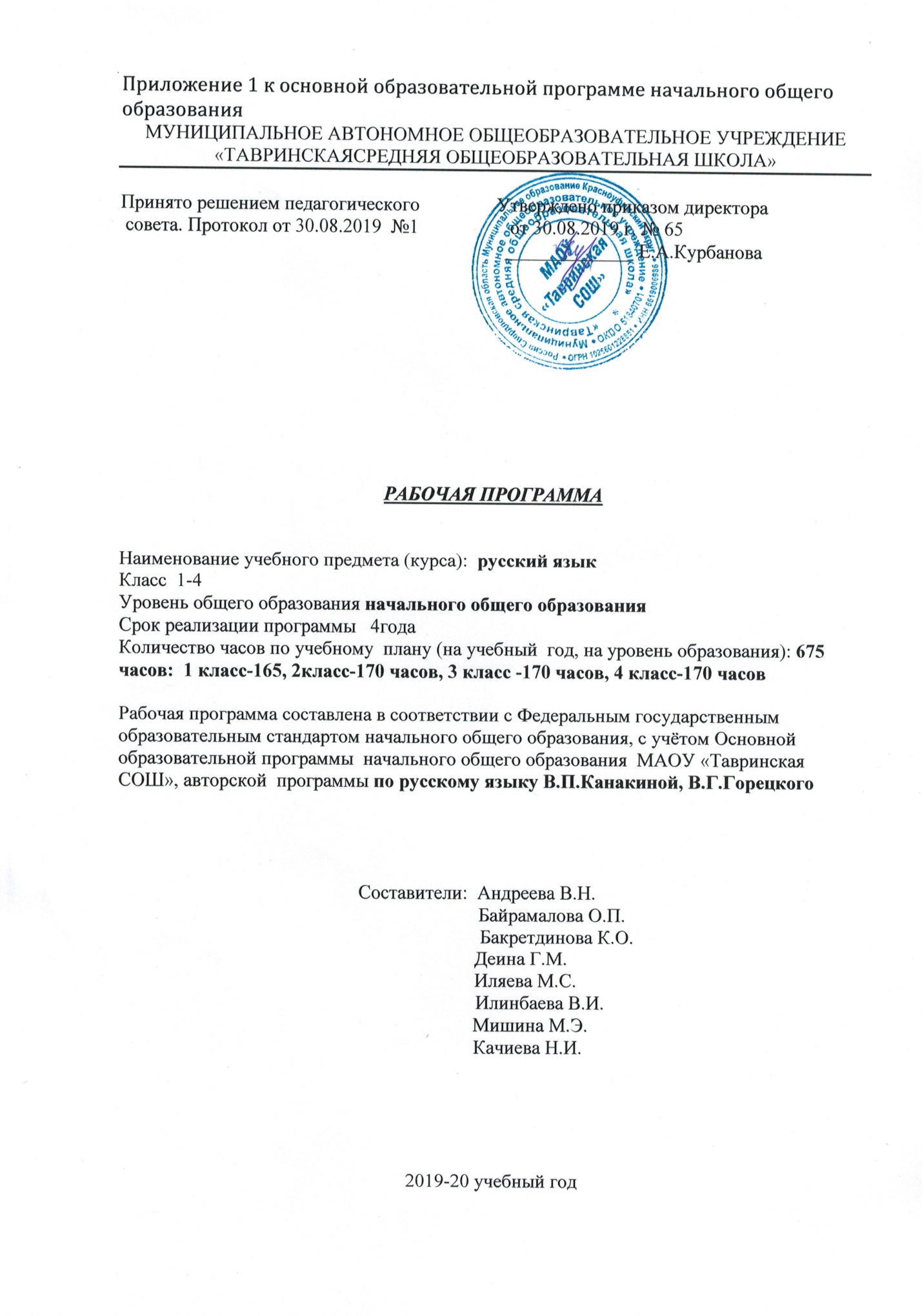 Программа обеспечивает достижение выпускниками начальной школы определенных личностных, метапредметных и предметных результатов.Личностные результаты1) формирование основ российской гражданской идентичности, чувства гордости за свою Родину, российский народ и историю России, осознание своей этнической и национальной принадлежности; формирование ценностей многонационального российского общества; становление гуманистических и демократических ценностных ориентаций;2) формирование целостного, социально ориентированного взгляда на мир в его органичном единстве и разнообразии природы, народов, культур и религий;3) формирование уважительного отношения к иному мнению, истории и культуре других народов;4) овладение начальными навыками адаптации в динамично изменяющемся и развивающемся мире;5) принятие и освоение социальной роли обучающегося, развитие мотивов учебной деятельности и формирование личностного смысла учения;6) развитие самостоятельности и личной ответственности за свои поступки, в том числе в информационной деятельности, на основе представлений о нравственных нормах, социальной справедливости и свободе;7) формирование эстетических потребностей, ценностей и чувств;8) развитие этических чувств, доброжелательности и эмоционально-нравственной отзывчивости, понимания и сопереживания чувствам других людей;9) развитие навыков сотрудничества со взрослыми и сверстниками в разных социальных ситуациях, умения не создавать конфликтов и находить выходы из спорных ситуаций;10) формирование установки на безопасный, здоровый образ жизни, наличие мотивации к творческому труду, работе на результат, бережному отношению к материальным и духовным ценностям.Метапредметные результаты1) овладение способностью принимать и сохранять цели и задачи учебной деятельности, поиска средств ее осуществления;2) освоение способов решения проблем творческого и поискового характера;3) формирование умения планировать, контролировать и оценивать учебные действия в соответствии с поставленной задачей и условиями ее реализации; определять наиболее эффективные способы достижения результата;4) формирование умения понимать причины успеха/неуспеха учебной деятельности и способности конструктивно действовать даже в ситуациях неуспеха;5) освоение начальных форм познавательной и личностной рефлексии;6) использование знаково-символических средств представления информации для создания моделей изучаемых объектов и процессов, схем решения учебных и практических задач;7) активное использование речевых средств и средств информационных и коммуникационных технологий (далее - ИКТ) для решения коммуникативных и познавательных задач;8) использование различных способов поиска (в справочных источниках и открытом учебном информационном пространстве сети Интернет), сбора, обработки, анализа, организации, передачи и интерпретации информации в соответствии с коммуникативными и познавательными задачами и технологиями учебного предмета; в том числе умение вводить текст с помощью клавиатуры, фиксировать (записывать) в цифровой форме измеряемые величины и анализировать изображения, звуки, готовить свое выступление и выступать с аудио-, видео- и графическим сопровождением; соблюдать нормы информационной избирательности, этики и этикета;9) овладение навыками смыслового чтения текстов различных стилей и жанров в соответствии с целями и задачами; осознанно строить речевое высказывание в соответствии с задачами коммуникации и составлять тексты в устной и письменной формах;10) овладение логическими действиями сравнения, анализа, синтеза, обобщения, классификации по родовидовым признакам, установления аналогий и причинно-следственных связей, построения рассуждений, отнесения к известным понятиям;11) готовность слушать собеседника и вести диалог; готовность признавать возможность существования различных точек зрения и права каждого иметь свою; излагать свое мнение и аргументировать свою точку зрения и оценку событий;12) определение общей цели и путей ее достижения; умение договариваться о распределении функций и ролей в совместной деятельности; осуществлять взаимный контроль в совместной деятельности, адекватно оценивать собственное поведение и поведение окружающих;13) готовность конструктивно разрешать конфликты посредством учета интересов сторон и сотрудничества;14) овладение начальными сведениями о сущности и особенностях объектов, процессов и явлений действительности (природных, социальных, культурных, технических и др.) в соответствии с содержанием конкретного учебного предмета;15) овладение базовыми предметными и межпредметными понятиями, отражающими существенные связи и отношения между объектами и процессами;16) умение работать в материальной и информационной среде начального общего образования (в том числе с учебными моделями) в соответствии с содержанием конкретного учебного предмета; формирование начального уровня культуры пользования словарями в системе универсальных учебных действий.Предметные результаты1. Формирование первоначальных представлений о единстве и многообразии языкового и культурного пространства России, о языке как основе национального самосознания.2. Понимание обучающимися того, что язык представляет собой явление национальной культуры и основное средство человеческого общения; осознание значения русского языка как государственного языка Российской Федерации, языка межнационального общения.3. Сформированность позитивного отношения к правильной устной и письменной речи как показателям общей культуры и гражданской позиции человека.4. Овладение первоначальными представлениями о нормах русского языка (орфоэпических, лексических, грамматических, орфографических, пунктуационных) и правилах речевого этикета. 5. Формирование умения ориентироваться в целях, задачах, средствах и условиях общения, выбирать адекватные языковые средства для успешного решения коммуникативных задач при составлении несложных монологических высказываний и письменных текстов.6. Осознание безошибочного письма как одного из проявлений собственного уровня культуры, применение орфографических правил и правил постановки знаков препинания при записи собственных и предложенных текстов. Владение умением проверять написанное.7. Овладение учебными действиями с языковыми единицами и формирование умения использовать знания для решения познавательных, практических и коммуникативных задач.8. Освоение первоначальных научных представлений о системе и структуре русского языка: фонетике и графике, лексике, словообразовании (морфемике), морфологии и синтаксисе; об основных единицах языка, их признаках и особенностях употребления в речи;9. Формирование умений опознавать и анализировать основные единицы языка, грамматические категории языка, употреблять языковые единицы адекватно ситуации речевого общения.В результате изучения курса русского языка обучающиеся при получении начального общего образования научатся осознавать язык как основное средство человеческого общения и явление национальной культуры, у них начнет формироваться позитивное эмоционально­ценностное отношение к русскому и родному языкам, стремление к их грамотному использованию, русский язык и родной язык станут для учеников основой всего процесса обучения, средством развития их мышления, воображения, интеллектуальных и творческих способностей.В процессе изучения обучающиеся получат возможность реализовать в устном и письменном общении (в том числе с использованием средств ИКТ) потребность в творческом самовыражении, научатся использовать язык с целью поиска необходимой информации в различных источниках для выполнения учебных заданий.У выпускников, освоивших основную образовательную программу начального общего образования, будет сформировано отношение к правильной устной и письменной речи как показателям общей культуры человека. Они получат начальные представления о нормах русского и родного литературного языка (орфоэпических, лексических, грамматических) и правилах речевого этикета, научатся ориентироваться в целях, задачах, средствах и условиях общения, что станет основой выбора адекватных языковых средств для успешного решения коммуникативной задачи при составлении несложных устных монологических высказываний и письменных текстов. У них будут сформированы коммуникативные учебные действия, необходимые для успешного участия в диалоге: ориентация на позицию партнера, учет различных мнений и координация различных позиций в сотрудничестве, стремление к более точному выражению собственного мнения и позиции, умение задавать вопросы.Выпускник на уровне начального общего образования:научится осознавать безошибочное письмо как одно из проявлений собственного уровня культуры;сможет применять орфографические правила и правила постановки знаков препинания (в объеме изученного) при записи собственных и предложенных текстов, овладеет умением проверять написанное;получит первоначальные представления о системе и структуре русского и родного языков: познакомится с разделами изучения языка – фонетикой и графикой, лексикой, словообразованием (морфемикой), морфологией и синтаксисом; в объеме содержания курса научится находить, характеризовать, сравнивать, классифицировать такие языковые единицы, как звук, буква, часть слова, часть речи, член предложения, простое предложение, что послужит основой для дальнейшего формирования общеучебных, логических и познавательных (символико-моделирующих) универсальных учебных действий с языковыми единицами.В результате изучения курса у выпускников, освоивших основную образовательную программу начального общего образования, будет сформирован учебно-познавательный интерес к новому учебному материалу и способам решения новой языковой задачи, что заложит основы успешной учебной деятельности при продолжении изучения курса русского языка и родного языка на следующем уровне образования.Содержательная линия «Система языка»Раздел «Фонетика и графика»Выпускник научится:–	различать звуки и буквы;–	характеризовать звуки русского языка: гласные ударные/безударные; согласные твердые/мягкие, парные/непарные твердые и мягкие; согласные звонкие/глухие, парные/непарные звонкие и глухие;–	пользоваться русским алфавитом на основе знания последовательности букв в нем для упорядочивания слов и поиска необходимой информации в различных словарях и справочниках.Выпускник получит возможность научиться пользоваться русским алфавитом на основе знания последовательности букв в нем для упорядочивания слов и поиска необходимой информации в различных словарях и справочниках.Раздел «Орфоэпия»Выпускник получит возможность научиться:–	соблюдать нормы русского и родного литературного языка в собственной речи и оценивать соблюдение этих норм в речи собеседников (в объеме представленного в учебнике материала);–	находить при сомнении в правильности постановки ударения или произношения слова ответ самостоятельно (по словарю учебника) либо обращаться за помощью к учителю, родителям и др.Раздел «Состав слова (морфемика)»Выпускник научится:–	различать изменяемые и неизменяемые слова;–	различать родственные (однокоренные) слова и формы слова;–	находить в словах с однозначно выделяемыми морфемами окончание, корень, приставку, суффикс.Выпускник получит возможность научиться:–	выполнять морфемный анализ слова в соответствии с предложенным учебником алгоритмом, оценивать правильность его выполнения;–	использовать результаты выполненного морфемного анализа для решения орфографических и/или речевых задач.Раздел «Лексика»Выпускник научится:–	выявлять слова, значение которых требует уточнения;–	определять значение слова по тексту или уточнять с помощью толкового словаря–	подбирать синонимы для устранения повторов в тексте.Выпускник получит возможность научиться:–	подбирать антонимы для точной характеристики предметов при их сравнении;–	различать употребление в тексте слов в прямом и переносном значении (простые случаи);–	оценивать уместность использования слов в тексте;–	выбирать слова из ряда предложенных для успешного решения коммуникативной задачи.Раздел «Морфология»Выпускник научится:–	распознавать грамматические признаки слов;–	 с учетом совокупности выявленных признаков (что называет, на какие вопросы отвечает, как изменяется) относить слова к определенной группе основных частей речи (имена существительные, имена прилагательные, глаголы).Выпускник получит возможность научиться:–	проводить морфологический разбор имен существительных, имен прилагательных, глаголов по предложенному в учебнике алгоритму; оценивать правильность проведения морфологического разбора;–	находить в тексте такие части речи, как личные местоимения и наречия, предлоги вместе с существительными и личными местоимениями, к которым они относятся, союзы и, а, но, частицу не при глаголах.Раздел «Синтаксис»Выпускник научится:–	различать предложение, словосочетание, слово;–	устанавливать при помощи смысловых вопросов связь между словами в словосочетании и предложении;–	классифицировать предложения по цели высказывания, находить повествовательные/побудительные/вопросительные предложения;–	определять восклицательную/невосклицательную интонацию предложения;–	находить главные и второстепенные (без деления на виды) члены предложения;–	выделять предложения с однородными членами.Выпускник получит возможность научиться:–	различать второстепенные члены предложения —определения, дополнения, обстоятельства;–	выполнять в соответствии с предложенным в учебнике алгоритмом разбор простого предложения (по членам предложения, синтаксический), оценивать правильность разбора;–	различать простые и сложные предложения.Содержательная линия «Орфография и пунктуация»Выпускник научится:–	применять правила правописания (в объеме содержания курса);–	определять (уточнять) написание слова по орфографическому словарю учебника;–	безошибочно списывать текст объемом 80—90 слов;–	писать под диктовку тексты объемом 75—80 слов в соответствии с изученными правилами правописания;–	проверять собственный и предложенный текст, находить и исправлять орфографические и пунктуационные ошибки.Выпускник получит возможность научиться:–	осознавать место возможного возникновения орфографической ошибки;–	подбирать примеры с определенной орфограммой;–	при составлении собственных текстов перефразировать записываемое, чтобы избежать орфографических и пунктуационных ошибок;–	при работе над ошибками осознавать причины появления ошибки и определять способы действий, помогающие предотвратить ее в последующих письменных работах.Содержательная линия «Развитие речи»Выпускник научится:–	оценивать правильность (уместность) выбора языковых и неязыковых средств устного общения на уроке, в школе, в быту, со знакомыми и незнакомыми, с людьми разного возраста;–	соблюдать в повседневной жизни нормы речевого этикета и правила устного общения (умение слышать, реагировать на реплики, поддерживать разговор);–	выражать собственное мнение и аргументировать его;–	самостоятельно озаглавливать текст;–	составлять план текста;–	сочинять письма, поздравительные открытки, записки и другие небольшие тексты для конкретных ситуаций общения.Выпускник получит возможность научиться:–	создавать тексты по предложенному заголовку;–	подробно или выборочно пересказывать текст;–	пересказывать текст от другого лица;–	составлять устный рассказ на определенную тему с использованием разных типов речи: описание, повествование, рассуждение;–	анализировать и корректировать тексты с нарушенным порядком предложений, находить в тексте смысловые пропуски;–	корректировать тексты, в которых допущены нарушения культуры речи;–	анализировать последовательность собственных действий при работе над изложениями и сочинениями и соотносить их с разработанным алгоритмом; оценивать правильность выполнения учебной задачи: соотносить собственный текст с исходным (для изложений) и с назначением, задачами, условиями общения (для самостоятельно создаваемых текстов);–	соблюдать нормы речевого взаимодействия при интерактивном общении (sms­сообщения, электронная почта, Интернет и другие виды и способы связи).Содержание учебного курса Виды речевой деятельностиСлушание. Осознание цели и ситуации устного общения. Адекватное восприятие звучащей речи. Понимание на слух информации, содержащейся в предъявляемом тексте, определение основной мысли текста, передача его содержания по вопросам.Говорение. Выбор языковых средств в соответствии с целями и условиями общения для эффективного решения коммуникативной задачи. Практическое овладение диалогической формой речи. Овладение умениями начать, поддержать, закончить разговор, привлечь внимание и т. п. Практическое овладение устными монологическими высказываниями в соответствии с учебной задачей (описание, повествование, рассуждение). Овладение нормами речевого этикета в ситуациях учебного и бытового общения (приветствие, прощание, извинение, благодарность, обращение с просьбой). Соблюдение орфоэпических норм и правильной интонации.Чтение. Понимание учебного текста. Выборочное чтение с целью нахождения необходимого материала. Нахождение информации, заданной в тексте в явном виде. Формулирование простых выводов на основе информации, содержащейся в тексте. Интерпретация и обобщение содержащейся в тексте информации. Анализ и оценка содержания, языковых особенностей и структуры текста.Письмо. Письмо букв, буквосочетаний, слогов, слов, предложений в системе обучения грамоте. Овладение разборчивым, аккуратным письмом с учетом гигиенических требований к этому виду учебной работы. Списывание, письмо под диктовку в соответствии с изученными правилами. Письменное изложение содержания прослушанного и прочитанного текста (подробное, выборочное). Создание небольших собственных текстов (сочинений) по интересной детям тематике (на основе впечатлений, литературных произведений, сюжетных картин, серий картин, просмотра фрагмента видеозаписи и т. п.).Обучение грамотеФонетика. Звуки речи. Осознание единства звукового состава слова и его значения. Установление числа и последовательности звуков в слове. Сопоставление слов, различающихся одним или несколькими звуками.Различение гласных и согласных звуков, гласных ударных и безударных, согласных твердых и мягких, звонких и глухих.Слог как минимальная произносительная единица. Деление слов на слоги. Определение места ударения.Графика. Различение звука и буквы: буква как знак звука. Овладение позиционным способом обозначения звуков буквами. Буквы гласных как показатель твердости – мягкости согласных звуков. Функция букв е, е, ю, я. Мягкий знаккак показатель мягкости предшествующего согласного звука.Знакомство с русским алфавитом как последовательностью букв.Чтение. Формирование навыка слогового чтения (ориентация на букву, обозначающую гласный звук). Плавное слоговое чтение и чтение целыми словами со скоростью, соответствующей индивидуальному темпу ребенка. Осознанное чтение слов, словосочетаний, предложений и коротких текстов. чтение с интонациями и паузами в соответствии со знаками препинания. Развитие осознанности и выразительности чтения на материале небольших текстов и стихотворений.Знакомство с орфоэпическим чтением (при переходе к чтению целыми словами). Орфографическое чтение (проговаривание) как средство самоконтроля при письме под диктовку и при списывании.Письмо. Усвоение гигиенических требований при письме. Развитие мелкой моторики пальцев и свободы движения руки. Развитие умения ориентироваться на пространстве листа в тетради и на пространстве классной доски. Овладение начертанием письменных прописных (заглавных) и строчных букв. Письмо букв, буквосочетаний, слогов, слов, предложений с соблюдением гигиенических норм. Овладение разборчивым, аккуратным письмом. Письмо под диктовку слов и предложений, написание которых не расходится с их произношением. Усвоение приемов и последовательности правильного списывания текста.Понимание функции небуквенных графических средств: пробела между словами, знака переноса.Слово и предложение. Восприятие слова как объекта изучения, материала для анализа. Наблюдение над значением слова.Различение слова и предложения. Работа с предложением: выделение слов, изменение их порядка.Орфография. Знакомство с правилами правописания и их применение:раздельное написание слов;обозначение гласных после шипящих (ча – ща, чу – щу,жи – ши);прописная (заглавная) буква в начале предложения, в именах собственных;перенос слов по слогам без стечения согласных;знаки препинания в конце предложения.Развитие речи. Понимание прочитанного текста при самостоятельном чтении вслух и при его прослушивании. Составление небольших рассказов повествовательного характера по серии сюжетных картинок, материалам собственных игр, занятий, наблюдений.Систематический курсФонетика и орфоэпия. Различение гласных и согласных звуков. Нахождение в слове ударных и безударных гласных звуков. Различение мягких и твердых согласных звуков, определение парных и непарных по твердости – мягкости согласных звуков. Различение звонких и глухих звуков, определение парных и непарных по звонкости – глухости согласных звуков. Определение качественной характеристики звука: гласный – согласный; гласный ударный – безударный; согласный твердый – мягкий, парный – непарный; согласный звонкий – глухой, парный – непарный. Деление слов на слоги. Ударение, произношение звуков и сочетаний звуков в соответствии с нормами современного русского литературного языка. Фонетический разбор слова.Графика. Различение звуков и букв. Обозначение на письме твердости и мягкости согласных звуков. Использование на письме разделительных ъ и ь.Установление соотношения звукового и буквенного состава слова в словах типа стол, конь; в словах с йотированными гласными е,е,ю,я;в словах с непроизносимыми согласными.Использование небуквенных графических средств: пробела между словами, знака переноса, абзаца.Знание алфавита: правильное название букв, знание их последовательности. Использование алфавита при работе со словарями, справочниками, каталогами.Лексика. Понимание слова как единства звучания и значения. Выявление слов, значение которых требует уточнения. Определение значения слова по тексту или уточнение значения с помощью толкового словаря. Представление об однозначных и многозначных словах, о прямом и переносном значении слова. Наблюдение за использованием в речи синонимов и антонимов.Состав слова (морфемика). Овладение понятием «родственные (однокоренные) слова». Различение однокоренных слов и различных форм одного и того же слова. Различение однокоренных слов и синонимов, однокоренных слов и слов с омонимичными корнями. Выделение в словах с однозначно выделяемыми морфемами окончания, корня, приставки, суффикса. Различение изменяемых и неизменяемых слов. Представление о значении суффиксов и приставок. Образование однокоренных слов с помощью суффиксов и приставок. Разбор слова по составу.Морфология. Части речи; деление частей речи на самостоятельные и служебные.Имя существительное. Значение и употребление в речи. Умение опознавать имена собственные. Различение имен существительных, отвечающих на вопросы «кто?» и «что?». Различение имен существительных мужского, женского и среднего рода. Изменение существительных по числам. Изменение существительных по падежам. Определение падежа, в котором употреблено имя существительное. Различение падежных и смысловых (синтаксических) вопросов. Определение принадлежности имен существительных к 1, 2, 3-му склонению. Морфологический разбор имен существительных.Имя прилагательное. Значение и употребление в речи. Изменение прилагательных по родам, числам и падежам, кроме прилагательных на -ий, -ья, -ов, -ин. Морфологический разбор имен прилагательных.Местоимение. Общее представление о местоимении. Личные местоимения, значение и употребление в речи. Личные местоимения 1, 2, 3-го лица единственного и множественного числа. Склонение личных местоимений.Глагол. Значение и употребление в речи. Неопределенная форма глагола. Различение глаголов, отвечающих на вопросы «что сделать?» и «что делать?». Изменение глаголов по временам. Изменение глаголов по лицам и числам в настоящем и будущем времени (спряжение). Способы определения I и II спряжения глаголов (практическое овладение). Изменение глаголов прошедшего времени по родам и числам. Морфологический разбор глаголов.Наречие. Значение и употребление в речи.Предлог. Знакомство с наиболее употребительными предлогами. Функция предлогов: образование падежных форм имен существительных и местоимений. Отличие предлогов от приставок.Союзы и, а, но, их роль в речи. Частица не, ее значение.Синтаксис. Различение предложения, словосочетания, слова (осознание их сходства и различий). Различение предложений по цели высказывания: повествовательные, вопросительные и побудительные; по эмоциональной окраске (интонации): восклицательные и невосклицательные.Нахождение главных членов предложения: подлежащего и сказуемого. Различение главных и второстепенных членов предложения. Установление связи (при помощи смысловых вопросов) между словами в словосочетании и предложении.Нахождение и самостоятельное составление предложений с однородными членами без союзов и с союзами и, а, но. Использование интонации перечисления в предложениях с однородными членами.Различение простых и сложных предложений.Орфография и пунктуация. Формирование орфографической зоркости, использование разных способов выбора написания в зависимости от места орфограммы в слове. Использование орфографического словаря.Применение правил правописания:сочетания жи – ши, ча – ща, чу – щу в положении под ударением;сочетания чк – чн, чт, щн;перенос слов;прописная буква в начале предложения, в именах собственных;проверяемые безударные гласные в корне слова;парные звонкие и глухие согласные в корне слова;непроизносимые согласные;непроверяемые гласные и согласные в корне слова (на ограниченном перечне слов);гласные и согласные в неизменяемых на письме приставках;разделительные ъ и ь;мягкий знак после шипящих на конце имен существительных (ночь, нож, рожь, мышь);безударные падежные окончания имен существительных (кроме существительных на -мя, -ий, -ья, -ье, -ия, -ов, -ин);безударные окончания имен прилагательных;раздельное написание предлогов с личными местоимениями;не с глаголами;мягкий знак после шипящих на конце глаголов в форме 2-го лица единственного числа (пишешь, учишь);мягкий знак в глаголах в сочетании -ться;безударные личные окончания глаголов;раздельное написание предлогов с другими словами;знаки препинания в конце предложения: точка, вопросительный и восклицательный знаки;знаки препинания (запятая) в предложениях с однородными членами.Развитие речи. Осознание ситуации общения: с какой целью, с кем и где происходит общение.Практическое овладение диалогической формой речи. Выражение собственного мнения, его аргументация. Овладение основными умениями ведения разговора (начать, поддержать, закончить разговор, привлечь внимание и т. п.). Овладение нормами речевого этикета в ситуациях учебного и бытового общения (приветствие, прощание, извинение, благодарность, обращение с просьбой), в том числе при общении с помощью средств ИКТ. Особенности речевого этикета в условиях общения с людьми, плохо владеющими русским языком.Практическое овладение устными монологическими высказываниями на определенную тему с использованием разных типов речи (описание, повествование, рассуждение).Текст. Признаки текста. Смысловое единство предложений в тексте. Заглавие текста.Последовательность предложений в тексте.Последовательность частей текста (абзацев).Комплексная работа над структурой текста: озаглавливание, корректирование порядка предложений и частей текста (абзацев).План текста. Составление планов к данным текстам. Создание собственных текстов по предложенным планам.Типы текстов: описание, повествование, рассуждение, их особенности.Знакомство с жанрами письма и поздравления.Создание собственных текстов и корректирование заданных текстов с учетом точности, правильности, богатства и выразительности письменной речи; использование в текстах синонимов и антонимов.Знакомство с основными видами изложений и сочинений (без заучивания определений): изложения подробные и выборочные, изложения с элементами сочинения; сочинения-повествования, сочинения-описания, сочинения-рассуждения.Тематическое планирование  по русскому языку – 1 класс2 классТЕМАТИЧЕСКОЕ ПЛАНИРОВАНИЕ В 3 КЛАССЕИтого:170 чРусский язык .Тематическое планирование  4 класс№Тема урокаКол-во часов «Русский язык. Обучение письму»Добукварный период (17 часов)1Пропись - первая учебная тетрадь12Рабочая строка. Верхняя и нижняя линии рабочей строки13Письмо овалов и полуовалов14Рисование бордюров15Письмо длинных прямых наклонных линий16Письмо наклонной длинной линии с закруглением внизу (влево). Письмо короткой наклонной линии с закруглением внизу (вправо)17Письмо короткой наклонной линии с закруглением вверху (влево). Письмо длинной наклонной линии с закруглением внизу (вправо)18Письмо больших и маленьких овалов, их чередование. Письмо коротких наклонных линий.Входная диагностическая работа19Письмо коротких и длинных наклонных линий, их чередование. Письмо коротких и Длинных наклонных линий с закруглением влево и вправо110Письмо короткой наклонной линии с закруглением внизу вправо. Письмо коротких наклонных линий с закруглением вверху влево и закруглением внизу вправо. Письмо наклонных линий с петлёй вверху и внизу111Письмо наклонных линий с петлёй вверху и внизу. Письмо полуовалов, их чередование. Письмо овалов112Строчная и заглавная буквы А, а112Строчная и заглавная буквы А, а113Строчная и заглавная буквы О, о114Строчная буква  и115Заглавная буква  И116Строчная буква ы117Строчная и заглавная буквыУ, у1Букварный период (66часов)18Строчная и заглавная буквы Н, н119Строчная и заглавная буквы С, с120Письмо слогов и слов с буквами с, С121Строчная и заглавная буквы К, к122Строчная буква т123Заглавная буква Т124Строчная и заглавная буквы Л, л125Повторение и закрепление  изученного126Строчная и заглавная буквы  Р127Строчная и заглавная буквы В, в128Строчная и заглавная буквы Е, е129Двойная роль буквы е. Письмо слогов и слов с буквой е 130Строчная и заглавная буквы П, п131Строчная буква  м132Заглавная буква М133Строчная буква з134Заглавная буква З135Письмо слогов и слов с буквами з З136Строчная буква б137Заглавная буквы Б138Письмо слогов и слов с буквами б Б139Строчная буква д140Заглавная буква Д141 Письмо слогов и слов с буквами д Д142Строчная буква я143Заглавная букваЯ144Двойная роль буквы я. Обозначение мягкости предыдущего согласного на письме 145Письмо слогов и слов с буквами я Я146Строчная буква г147Заглавная буква Г148Строчная буква ч149Заглавная буква Ч150Правописание ча, ща. Письмо слогов и слов с буквой ч151Буква ь152Письмо слогов и слов с буквой ь в конце и середине слова153Строчная  буква ш154Заглавная буква Ш155Письмо слогов и слов с изученными буквами156Строчная буква ж157Заглавная буква Ж158Письмо изученных букв, слогов. Письмо элементов изученных букв159Строчная буква ё160Заглавная буква Ё161Двойная роль  буквы ё в начале и после гласной. Письмо слогов и слов с буквой ё162Строчная и заглавная буквы Й, й163Письмо изученных букв, слогов. Письмо элементов изученных букв164Строчная  буква х165Заглавная буква  X166Письмо слогов и слов с буквами х Х167Письмо изученных букв, слогов. Письмо элементов изученных букв168Строчная буква ю169Заглавная буква Ю170Письмо слогов и слов с буквами ю Ю.171Строчная  буква ц172Заглавная буква Ц173Письмо слогов и слов с буквами Ц, ц и другими изученными буквами174Строчная буква э175Заглавная букваЭ175Строчная буква щ176Заглавная буква Щ177Правописание сочетаний ща,щу. Письмо слогов и слов с буквой щ178Строчная  буква ф179Заглавная буква Ф180Строчные буквы ь, ъ181Русский алфавит182Контрольное списывание1Послебукварный период (21 час) 83Знакомство с рабочей тетрадью. Рабочая строка. Правила оформления работы184Азбука. Написание строчных и заглавных букв. Классификация букв на основе существенных признаков185Азбука. Написание строчных и заглавных букв186Написание соединений. Верхнее и нижнее соединение187Закрепление навыка написания верхнего и нижнего соединения188Написание строчных и заглавных букв. Списывание с письменного текста189Оформление предложений в тексте190Оформление предложений в тексте. Закрепление знаний191Сочетания жи-ши, ча-ща, чу-щу Письмо под диктовку192Оформление предложений на письме. Списывание с печатного текста193Проверочная работа по теме: "Сочетания жи-ши, ча-ща, чу-щу"194Правописание безударных гласных в корне слова195Правописание безударных гласных в корне слова. Закрепление знаний196Правописание безударных гласных в корне слова. Письмо по диктовку197Правописание звонких и глухих согласных на конце слова198Правописание звонких и глухих согласных на конце слова. Обобщение знаний199Слог. Перенос слов1100Перенос слов. Упражнение в переносе слов по слогам1101Заглавная буква в именах, фамилиях, отчествах. Упражнение в написании имен собственных в предложении1102Заглавная буква в именах собственных, в начале предложения1103Упражнение в написании имен собственных в предложении1104Сочетания ча-ща. Упражнение в написании сочетаний1105Сочетания чк-чн. Упражнение в написании сочетаний1106Ь - показатель мягкости. Упражнение в написании ь на конце слов1107Ь - показатель мягкости. Упражнение в написании ь в середине слов. 1108Парные звонкие и глухие согласные. Обозначение парных согласных звуков на конце слова. Их распознавание1109Гласные звуки в ударных и безударных слогах и обозначение их на письме. Распознавание ударных и безударных звуков1110Слова, отвечающие на вопросы «Кто?», «Что?», 1111Слова, отвечающие на вопросы «Какой?», «Какая?», «Какое?»1112Слова, отвечающие на вопросы «Что делать?», «Что сделать?»113Алфавитный порядок слов114Диктант по теме «Оформление предложений»115Проверочная работа по теме «Правописание орфограмм на изученные правила»Русский язык (50 часов)116(1)Знакомство с учебником. Язык и речь, их значение в жизни людей1117(2)Виды речи (общее представление)1118(3)Предложение как группа слов, выражающая законченную мысль1119(4)Диалог1120(5)Диалог. Проверочная  работа1121 (6)Слова - названия предметов и явлений, слова -названия признаков предметов, слова- названия действий предметов1122(7)Слова однозначные и многозначные (общее представление)1123(8)Развитие речи. Составление текста по рисунку и опорным словам1124(9)Слова - названия предметов и явлений, слова -названия признаков предметов, слова - названия действий предметов. Проверочная работа1125 (10)Деление слов на слоги1126 (11)Деление слов на слоги. Проверочная работа1127 (12)Правило переноса слов1128 (13)Развитие речи. Наблюдение над словом как средством создания словесно-художественного образа. Проверочная работа1129 (14)Ударение. Ударный и безударный слог1130 (15)Развитие речи. Коллективное составление содержания основной части сказки1131 (16)Звуки и буквы1132 (17)Русский алфавит, или Азбука1133 (18)Русский алфавит, или Азбука. Закрепление1134 (19)Гласные звуки. Буквы, обозначающие гласные звуки1135 (20)Буквы е, ё, ю, я и их функции в слове. Слова с буквой э1136 (21)Развитие речи. Составление развёрнутого ответа на вопрос1137 (22)Ударные и безударные гласные звуки1138 (23)Ударные и безударные гласные звуки1139 (24)Закрепление. Ударные и безударные гласные звуки1140 (25)Развитие речи. Составление устного рассказа по рисунку и опорным словам. Проверочная работа1141 (26)Проверочный диктант по теме «1142 (27)Согласные звуки1143 (28)Слова с удвоенными согласными1144 (29)Буквы Ии Я. Слова со звуком [й'] и буквой «и краткое»1145 (30)Развитие речи. Восстановление текста с нарушенным порядком предложений1146 (31)Твёрдые и мягкие согласные звуки1147 (32)Буквы для обозначения твёрдых и мягких согласных звуков1148 (33)Мягкий знак как показатель мягкости согласного звука1149 (34)Согласные парные и непарные по твёрдости-мягкости1150 (35)Согласные звонкие и глухие1151 (36)Звонкие и глухие согласные звуки на конце слова1152 (37)Звонкие и глухие согласные звуки на конце слова1153 (38)Проверочный диктант по теме «Звонкие и глухие согласные звуки на конце слова»1154 (39)Шипящие согласные звуки1155 (40)Проект «Скороговорки». Составление сборника «Весёлые скороговорки»1156 (41)Буквосочетания ЧК, ЧН, ЧТ1157 (42)Буквосочетания ЖИ-ШИ, ЧАЩА, ЧУ-ЩУ1158 (43)Проверочный диктант по теме «Буквосочетания ЖИ-ШИ, ЧАЩА, ЧУ-ЩУ»1159 (44)Заглавная буква в словах1160 (45)Заглавная буква в именах, фамилиях, отчествах, кличках животных, названиях городов и т.д1161 (46)Проверочная работа по теме «Заглавная буква в словах»1162 (47)Проект «Сказочная страничка» (в названиях сказок - изученные правила письма)1163 (480Итоговая проверочная  работа за курс 1 класса1164 (49)Итоговое повторение 1165 (50)Итоговое повторение1№п/пТема урокаКоличество часовЯзык и речь (3 часа)1Знакомство с учебником. Какая бывает  речь12Человек и его речь13Диалог и монолог1Текст (4часа)4Текст15Тема и основная мысль текста.16Части текста.Входной диктант17Работа над ошибками. Текст. Входная диагностическая работа1Предложение (12 часов)8Что такое предложение?19Составление из слов предложения110Контрольное списывание (входное)111Главные члены предложения112Второстепенные члены предложения113Подлежащее и сказуемое114Распространённые и нераспространённые предложения115Связь слов  в предложении116Развитие речи. Обучающее сочинение по картине117Анализ сочинений. Предложение118Контрольный диктант по теме: «Предложение»119Работа над ошибками. Главные и второстепенные члены предложения1Слова, Слова, Слова…(18 часов)20Лексическое значение слова121Однозначные и многозначные слова122Прямое и переносное значение многозначных слов123Синонимы124Антонимы125Контрольный диктант по теме: «Слова»126Работа над ошибками. Слова127Родственные слова.128Родственные слова. Однокоренные слова129Корень слова130Слог131Ударный слог132Перенос слов133Правила переноса134Обучающее сочинение по серии картинок135Проверочная работа по теме: «Однокоренные слова»136Контрольный диктант по теме: «Однокоренные слова»137Работа над ошибками. Перенос слов1Звуки и буквы (59 часов)38Различие звуков и букв139Знакомство с алфавитом140Использование алфавита141Заглавная буква в словах142Гласные звуки143Контрольный диктант по теме: «Звуки и буквы»144Работа над ошибками. Звуки и буквы145Произношение ударного гласного звука в корне слова146 Обозначение на письме безударного гласного звука в корне слова147Особенности проверяемых и проверочных слов148Орфограмма.  Проверяемые и непроверяемые  безударные гласные звуки в корне149Слова с непроверяемыми безударными гласными звуками в корне150Правописание слов с непроверяемыми безударными гласными звуками в корне151Развитие речи. Коллективное составление рассказа по репродукции картины152 Проверочная работа по теме «Безударные гласные в корне»153Работа над ошибками. Правописание слов с безударным гласным звуком в корне154Согласные звуки155Согласный звук [Й] и буква И краткое156Развитие речи. Восстановление деформированного текста по рисунку157Слова с удвоенными согласными158Слова с удвоенными согласными. Слова с непроверяемым написанием159Наши проекты. И в шутку и всерьёз160Твёрдые и мягкие согласные звуки и буквы для их обозначения161Твёрдые и мягкие согласные звуки и буквы для их обозначения (парные и непарные)162Обозначение мягкости согласного звука на письме163Правописание мягкого знака в конце и в середине слова перед другими согласными164Орфограмма на правописание мягкого знака в конце и в середине слова перед другими согласными165Контрольный диктант по теме: «Правописание мягкого знака»166Проверочная работа по теме: «Правописание мягкого знака»167Работа над ошибками. Правописание мягкого знака в конце и в середине слова перед другими согласными168Наши проекты. Пишем письмо169Обобщающий урок по теме: «Звуки и буквы»170Буквосочетания ЧК, ЧН, ЧТ, ЩН, НЧ171Развитие речи. Обучающее изложение по вопросам к тексту172Повторение темы «Твёрдые и мягкие согласные»173Контрольный диктант по теме: «Твёрдые и мягкие согласные»174Закрепление знаний. Работа над ошибками175Наши проекты. Рифма176Буквосочетания ЖИ-ШИ, ЧА-ЩА, ЧУ-ЩУ177Правописание буквосочетаний ЖИ-ШИ, ЧА-ЩА, ЧУ-ЩУ178Звонкие и глухие согласные179Парные звонкие и глухие согласные180Проверка парных звонких и глухих согласных181Распознавание проверяемых и проверочных слов182Проверка парных согласных. Изложение повествовательного текста183Правописание парных звонких и глухих согласных на конце слова184Правописание парных звонких и глухих согласных на конце слова их обозначение буквами185Изложение повествовательного текста по вопросам186Проверочная работа по теме: «Парные звонкие и глухие согласные»187Диктант по теме: «Парные звонкие и глухие согласные»188Работа над ошибками. Обобщение изученного материала189Разделительный мягкий знак190Использование на письме разделительного  мягкого знака191Правило написания разделительного мягкого знака192Правописание слов с разделительным мягким знаком193Правописание слов с разделительным мягким знаком. Слова с непроверяемым написанием194Обучающее сочинение «Зимние забавы»195Контрольное списывание196Разделительный мягкий знак. Обобщение изученного материала197Проверка знаний198Обобщение по теме «Правописание буквосочетаний»1Части речи (58 часов)99Части речи. 1100Части речи. Соотнесение слов – названий, вопросов на которые они отвечают с частями речи.1101Имя существительное1102Имя существительное как часть речи1103Одушевлённые имена существительные1104Неодушевлённые имена существительные1105Одушевлённые и неодушевлённые имена существительные1106Собственные имена существительные1107Нарицательные имена существительные1108Собственные и нарицательные имена существительные1109Заглавная буква в именах собственных1110Заглавная буква в именах отчествах и фамилиях людей.1111Заглавная буква в именах сказочных героев, в названиях книг, журналов и газет1112Заглавная буква в названиях городов, улиц, сёл1113Заглавная буква в названиях рек, морей, океанов1114Заглавная буква в названии кличек животных. Развитие речи1115Заглавная буква в географических названиях1116 Изложение повествовательного текста по данным вопросам1117Обобщение знаний о написании слов с заглавной буквы1118Диктант по теме: «Заглавная буква в словах»1119Работа над ошибками. Заглавная буква в словах1120Единственное и множественное число имён существительных 1121Изменение имён существительных по числам1122Имёна  существительные, употребляющиеся только в одном числе1123Обучающее изложение1124Закрепление об единственном и множественном числе имён существительных1125Имя существительное. Закрепление изученного1126Обобщение по теме « Имя существительное»1127Глагол 1128Глагол – часть речи1129Роль глаголов в предложении1130Единственное и множественное число глаголов1131 Изменение глаголов по числам1132Правописание частицы НЕ с глаголами1133Обобщение и закрепление знаний по теме «Глагол»1134Текст-повествование1135Диктант по теме «Глагол»1136Имя прилагательное1137Имя прилагательное как часть речи1138Связь имени прилагательного с именем существительным1139Прилагательные близкие и противоположные по значению1140Единственное и множественное число имён прилагательных1141Текст – описание1142Проверка знаний1143Местоимение 1144Местоимение как часть речи1145Текст-рассуждение 1146Восстановление предложений1147Общее понятие о предлоге1148Раздельное написание предлогов со словами1149Правописание предлогов с именами существительными1150Связь слов  в предложении, функции предлогов1151Текст-рассуждение. Структура текста - рассуждения1152Наши проекты. Работа со словарями1153Контрольный диктант по теме «Части речи»1154Работа над ошибками. Местоимение1Повторение (16часов)155Повторение по теме «Текст»1156Сочинение по картине1157Контрольное списывание за год1158Контрольный диктант (годовой)1159Контрольная годовая работа Повторение по теме «Слово и его значение»1160Повторение по теме «Части речи». Имя существительное1161Повторение по теме «Части речи» Глагол1162Повторение по теме «Звуки и буквы»1163Повторение по теме «Правила правописания»1164Повторение по теме «Предложение»1165Повторение по теме текст1166Повторение по теме «Слово и его значение»1167Повторение Правописание безударных гласных1168Повторение Правописание парных согласных1169Повторение Имена собственные и нарицательные1170Итоговый урок за курс русского языка во 2 классе1№ТЕМАКол-во часовЯЗЫК  И РЕЧЬ( 2 Ч.)ЯЗЫК  И РЕЧЬ( 2 Ч.)ЯЗЫК  И РЕЧЬ( 2 Ч.)1Наша речь. Виды речи12Наша речь и наш язык.1ТЕКСТ. ПРЕДЛОЖЕНИЕ. ПРЕДЛОЖЕНИЕ (14 Ч.)3Текст.14Типы текстов.15Предложение.Развитие речи.Составление рассказа по картине.16Виды предложений по цели высказывания17Виды предложений по    интонации.Словарный диктант.18Предложения с обращением.входная  диагностическая контрольная работа.19Развитие речи. Обучающее изложение110Главные и второстепенные члены предложений111Разбор предложений по членам.112Простое и сложное предложение113Запятая внутри сложного предложения.114Словосочетание. Связь слов в словосочетании115Словосочетание. Определение главного и зависимого слова116Контрольный диктант по теме: « Предложение».1СЛОВО В ЯЗЫКЕ И РЕЧИ (19 Ч.)17 Работа над ошибками.Слово и его лексическое значение. 118Синонимы и антонимы119Омонимы Контрольное списывание.120Слово и словосочетание121Устойчивые словосочетания слов (фразеологизмы)122Подробное  изложение с языковым анализом текста.123Работа над ошибками.Части речи. 124Имя существительное. 125Имя прилагательное. 126Глагол.127Имя числительное.Проверочная работа по теме «Части речи».128Однокоренные слова.129Звуки и буквы. Гласные звуки.130Звуки и буквы. Согласные звуки.131Звонкие и глухие согласные звуки.Разделительный мягкий знак.132Обучающее изложение133Обобщение и закрепление по теме «Звуки и буквы».Словарный диктант.134Контрольный диктант за 1 четверть.135Работа над ошибкамиПроект «Рассказ о слове»1СОСТАВ  СЛОВА (16 ч.)36Однокоренные слова. Корень слова.137Как найти в слове корень138Сложные слова139Формы слова. Окончание.140Упражнение в нахождении окончаний.141Приставка.142Значение приставок.143Суффикс.144Значение суффиксов145Сочинение по  картине А.А.Рылова «В голубом просторе»146 Основа слова.147Обобщение знаний о составе слова.148Контрольный диктант по теме «Состав слова».149Работа над ошибками. Обобщение знаний о составе слова.150 Обучающее изложение. 151Проект «Семья слов»1ПРАВОПИСАНИЕ  ЧАСТЕЙ СЛОВА (29 Ч.)52Общее представление о правописании слов с орфограммами. 153Два способа проверки слов с безударными гласными в корне154Правописание слов с двумя безударными гласными в корне155Правописание слов с безударными гласными в корне слова156Правописание слов с глухими и звонкими согласными в корне157Правописание слов с парными согласными в корне158-59Упражнения в написании слов с парными согласными в корне.260Обучающее изложение161Правописание слов с непроизносимыми согласными в корне.162Правописание слов с непроизносимыми согласными в корне.163Правописание слов с непроизносимыми согласными в корне164Правописание слов с удвоенными согласными165Упражнение в написании слов с удвоенными согласными166Сочинение по картине В.М. Васнецова «Снегурочка»167Контрольный диктант по теме «Правописание корней слов»168Правописание суффиксов и приставок169Правописание суффиксов -ик/-ек170Правописание суффиксов –ок,-еньк,-оньк171Упражнение в правописании суффиксов и приставок.172Правописание приставок и предлогов173Упражнение в правописании приставок и предлогов174Правописание слов с разделительным твёрдым знаком175Разделительные твёрдый и мягкий знаки176Правописание слов с разделительными твёрдым и мягким знаками177Перенос слов с разделительными твёрдым и мягким знаками178Обучающее изложение179Контрольный диктант по теме «Правописание частей слова»180Проект «Составляем орфографический словарь»181ЧАСТИ РЕЧИ1ИМЯ СУЩЕСТВИТЕЛЬНОЕ (30Ч.)82Имя существительное как часть речи183Значение и употребление имён существительных в речи184-85Одушевленные и неодушевленные имена существительные286Изложение повествовательного текста187Собственные и нарицательные имена существительные188Проект «Тайна имени»89Число имён существительных190Изменение имен существительных по числам. 191Род имен существительных192Упражнение в определении рода имени существительного193Мягкий знак на конце имен существительных после шипящих194Упражнение в написании имен существительных, оканчивающихся на шипящий звук195Контрольный диктант по теме «Имя существительное»196Подробное изложение.197Склонение имён существительных198Падеж имён существительных199Упражнения в определении падежей1100 Сочинение по картине И.Я. Билибина  «Иван-царевич и лягушка-квакушка»1101Именительный падеж имен существительных1102Родительный падеж имен существительных1103Дательный падеж имен существительных1104Винительный падеж имен существительных1105Творительный падеж  имен  существительных1106Предложный падеж имен существительных1107Подробное изложение повествовательного текста1108Все падежи1109Контрольный диктант по теме «Имя существительное»1110Сочинение по картине К.Ф. Юона  «Конец зимы. Полдень»1111Проект «Зимняя» страничка»1Имя прилагательное (19 ч)112-113Значение и употребление имён прилагательных в речи2114Роль прилагательных в тексте1115Художественное и научное описание (общее знакомство)1116Отзыв по картине М.А.Врубеля «Царевна-Лебедь»1117Род имён прилагательных1118Изменение имен прилагательных по родам1119Упражнение в изменении имен прилагательных по родам1120Число имён прилагательных1121Окончания прилагательных во множественном числе1122Изменение имен прилагательным по падежам (общее представление)1123Упражнение в определении падежа имен прилагательных1124Упражнение в определении рода, числа, падежа имени прилагательного  1125Обобщение знаний об имени прилагательном1126Контрольный диктант по теме «Имя прилагательное»1127Работа над ошибками, допущенными в диктанте. Обобщение знаний об имени прилагательном1128Обобщение знаний об имени прилагательном1129Отзыв по картине В.А.Серова «Девочка с персиками»1130Работа над ошибками. Проект «Имена прилагательные в загадках»1МЕСТОИМЕНИЕ (5 Ч.)131Личные местоимения (общее представление)1132Изменение личных местоимений по родам1133Наблюдение над употреблением в тексте местоимений1134Обобщение знаний о местоимении1135Ознакомление с особенностями текста-письма1ГЛАГОЛ (21Ч.)136-138Значение и употребление глаголов в речи3139-140Неопределённая форма глагола2141-142Число глаголов. 2143Времена глаголов1144Времена глаголов.  2-е лицо глаголов1145Изменение глаголов по временам1146Упражнение в изменении глагола по временам1147Выборочное подробное изложение повествовательного текста1148 Работа над ошибками, допущенными в изложении. Род глаголов в прошедшем времени1149Род глаголов в прошедшем времени.1150Правописание НЕ с глаголами1151Правописание НЕ с глаголамиКонтрольное списывание 1152-155Обобщение знаний о глаголе4156Контрольный диктант по теме «Глагол»1ПОВТОРЕНИЕ (14Ч.)157-158Обобщение и систематизация изученного о частях речи2159Изложение повествовательного текста по плану1160Обобщение изученного о слове, предложении1161Правописание окончаний имён прилагательных1162Правописание приставок и предлогов1163Правописание безударных гласных1164Правописание значимых частей слов1165Итоговый контрольный диктант 1166Анализ контрольного диктанта. Однокоренные слова1167Обучающее изложение1168Текст1169Сочинение на тему «Почему я жду летних каникул»1170КВН «Знатоки русского языка»1№ урокаТема урокаПовторение (11ч.)Повторение (11ч.)1.Наша речь и наш язык2.Текст и его план.3.Подробное изложение повествовательного текса. Е.Пермяк «Первая вахта»4.Анализ изложения. Работа над ошибками, допущенными в изложении. Типы текстов.5Предложение как единица речи. 6.Виды предложений по цели высказывания и по интонации.7.Знаки препинания в конце предложения.8.Предложения с обращением. Знаки препинания в предложениях с обращением.9.Главные и второстепенные члены предложения.10.Основа предложения.11.Словосочетание. Проверочная работа по разделу  «Повторение».Предложение-9ч.Предложение-9ч.Однородные члены предложения -5ч.Однородные члены предложения -5ч.12Однородные члены предложения (общее понятие)13Связь однородных членов в предложении: при помощи интонации перечислени, при помощи союзов(и,а,но)14Предложение с однородными членами без союзов и с союзами и, а,но.15Запятая между однородными членами, соединенными союзами.16Развитие речи. Составление рассказа по репродукции картины И.И. Левитана «Золотая осень»Простые и сложные предложения -4ч17Различие простых и сложных предложений18Различие сложного предложения и простого предложения с однородными членами.19Союзы в сложном предложении. Знаки препинания в сложных предложениях.20Развитие речи. Письменное изложение повествовательного текста по самостоятельно составленному плану.Раздел. Слово о языке и речи-15 часРаздел. Слово о языке и речи-15 час                 Лексическое значение слова -4 часа21Слово –единство звучания и значения. Определение значения слова по тексту или с помощью толкового словаря.22Однозначные и многозначные слова. Слова в прямом и переносном значении.  Фразеологизмы.23Синонимы, антонимы, омонимы. Устаревшие, новые, заимствованные слова. Лингвистические словари.24Развитие речи. Наблюдение над изобразительно- выразительными средствами языка. Составление текста по рисунку и фразеологизму. Состав слова -11чЗначимые части слова-425Корень, приставка. суффикс, окончание. Значение суффиксов и приставок.26Различие однокоренных слов и различных форм одного и того же слова.27Различение однокоренных слов и синонимов, однокоренных слов и слов с омонимичными корнями.28Различение изменяемых и неизменяемых слов. Образование однокоренных слов с помощью приставок и суффиксов. Проверочная работа по теме «Значимые части слова»Правописание гласных и согласных в значимых частях слова -4часа29Правописание слов с безударным гласным в слове, с парным по глухости-звонкости согласным, с непроизносимым согласным.30Правописание двойных согласных в словах31Правописание приставок и суффиксов. Правописание суффиксов –ик,-ек32Проверочная работа по теме: «Правописание гласных и согласных в значимых частях слова».Правописание Ъ и Ь разделительных знаков -3 часа.33Правописание Ъ и Ь разделительных знаков34Контрольный диктант с грамматическим заданием по теме: «Состав слова»35Изложение повествовательного деформированного текста. Составление объявления.Части речи -7 часовПовторение и углубление представлений о частях речи -3 часа36Части речи, деление частей речи на самостоятельные и служебные.37Имя существительное, имя прилагательное имя числительное, 38Местоимение, глагол. Проверочная работа по теме «Части речи»Наречие (общее представление )- 4 часа39Значение и употребление наречий в речи.40Правописание наречий.41Сочинение отзыв по репродукции картины В.М. Васнецова «Иван –царевич на Сером Волке».42Контрольная работа по разделу «Слово в языке и речи»Раздел   «Имя существительное» 41 часаИзменение имен существительных по  падежам -5 часов43Определение падежа имен существительных.44Различение падежных и смысловых(синтаксических) вопросов.45Начальная форма имени существительного.46Имена существительные которые употребляются в одной форме.47Проверочная работа по теме: «Изменение имен существительных по падежам».Три склоненя имен существительных -7часов481—е склонение имен существительных.49Падежные окончания имен существительных 1- го склонения 50Сочинение по репродукции картины художника А.А.Пластова «Первый снег»512-е склонение имен существительных.52Падежные окончания имен существительных 2- го склонения533-е склонение имен существительных54Падежные окончания имен существительных 3- го склоненияПравописание безударных падежных окончаний  имен существительных в единственном числе -12 часов55Способы проверки безударных падежных окончаний   имен существительных56Родительный падеж имен существительных57Родительный падеж имен существительных58Именительный, родительный и винительный падежи одушевленных имен существительных.59Именительный, родительный и винительный падежи одушевленных имен существительных60Дательный падеж имен существительных61Дательный падеж имен существительных62Дательный падеж имен существительных63Творительный падеж имен существительных64Правописание имен существительных в творительном падеже, оканчивающихся на шипящий и ц.65Предложный падеж имен существительных.66Предложный падеж имен существительныхПравописание безударных окончаний имен существительных во всех падежах-8 часов67Правописание безударных окончаний имен существительных в форме единственного числа во всех падежах68Правописание безударных окончаний имен существительных во всех падежах69Правописание безударных окончаний имен существительных во всех падежах70Правописание безударных окончаний имен существительных во всех падежах71Правописание безударных окончаний имен существительных во всех падежах72Подробное изложение повествовательного   текста по самостоятельно составленному плану73Сочинение отзыв по репродукции картины художника В.А. Тропинина «Кружевница»74Контрольная работа по теме: «Правописание безударных окончаний имен существительных в единственном числе» Правописание безударных падежных окончаний имен существительных во множественном числе – 8 часов75Общее представление о склонении имен существительных во множественном числе.76Именительный падеж во множественном числе77Родительный падеж имен существительных во множественном числе.78Родительный падеж имен существительных во множественном числе79Винительный падеж одушевленных имен существительных в форме множественного числа80Дательный, творительный, предложный падежи имен существительных во множественном числе.81Дательный, творительный, предложный падежи имен существительных во множественном числе.82Лексические и грамматические нормы употребления имен существительныхОбобщение знаний об имени существительном-2 час83Систематизация и коррекция знаний об имени существительном.84Контрольный диктант по разделу «Имя существительное»Раздел «Имя прилагательное» -26 часовПовторение и углубление представлений об имени прилагательном-4 часа85Значение и употребление имен прилагательных в речи. Словообразование имен прилагательных.86Начальная форма имен прилагательных.  Род и число имен прилагательных. Изменение прилагательных по числам и родам (в единственном числе).87Сочинение описание по личным наблюдениям на тему «Моя любимая игрушка»88Проект « Имена прилагательные в «Сказке о рыбаке и рыбке» А.С.Пушкина»Правописание падежных окончаний имен прилагательных.Склонение имен прилагательных мужского и среднего рода в единственном числе-10 часов89Именительный падеж имен прилагательных в форме единственного числа.90Родительный   падеж имен прилагательных в форме единственного числа.91Дательный   падеж имен прилагательных в форме единственного числа92Именительный, родительный, дательный падежи имени прилагательного в форме единственного числа.93Творительный и предложный падежи имени прилагательного в форме единственного числа.94Окончания имен прилагательных мужского и среднего рода в каждом из падежей.95Окончания имен прилагательных мужского и среднего рода в каждом из падежей.96Выборочное изложение повествовательного текста с элементами описания.97Анализ изложений. Работа над ошибками, допущенными в изложении.98Проверочная работа по теме «Склонение имен прилагательных мужского и среднего рода в единственном числе»Склонение имен прилагательных женского рода в единственном числе-7 часов99Именительный и винительный падежи имен прилагательных женского рода в единственном числе.100Родительный падеж имен прилагательных женского рода в единственном числе.101Дательный падеж имен прилагательных женского рода в единственном числе.102Творительный падеж имен прилагательных женского рода в единственном числе.103Изложение сравнительного описательного текста.104Составление сообщения о достопримечательностях своего города (поселка)105Проверочная работа по теме: «Склонение имен прилагательных мужского, среднего и женского рода в единственном числе».Склонение имен прилагательных во множественном числе -6 часов106Общее представление о падежных окончаниях имен прилагательных множественного числа. 107Подробное изложение повествовательного текста108Развитие речи. Сочинение по репродукции картны Н.К. Рериха «Заморские гости»109Окончания имен прилагательных множественного числа в именительном и винительном падежах.110Окончания имен прилагательных множественного числа в родительном и предложном падежах.111Окончания имен прилагательных множественного числа в дательном и творительном падежах.Обобщение знаний об имени прилагательном-3 часа112Систематизация и коррекция знаний по разделу «Имя прилагательное». Морфологический разбор имен прилагательных.113Составление устного сообщения о своих впечатлениях, связанных с восприятием репродукции картины И.Э.Грабаря «Февральская лазурь».114Контрольный диктант с грамматическим заданием по теме раздела «Имя прилагательное».Раздел «Личные местоимения» -7 часов.Местоимение (повторение и углубление представлений о личных местоимениях) -2 часа115Роль личных местоимений в речи116Личные местоимения 1,2,3 лица единственного и множественного числа.Изменение по падежам личных местоимений. Правописание местоимений-5 часов117Склонение личных местоимений 1,2 лица единственного и множественного числа118Склонение личных местоимений3-го лица единственного и множественного числа119Окончания личных местоимений в косвенных формах. Составление поздравительной открытки.120Правописание косвенных форм личных местоимений, раздельное написание местоимений с предлогами. Морфологический разбор личных местоимений.121Подробное изложение повествовательного текста.Раздел «Глагол» - 32 часаПовторение и углубление представлений о глаголе как части речи-3 часа122Значение глаголов в языке и речи123Время глаголов (настоящее, прошедшее, будущее).124Изменение глаголов по временамНеопределенная форма глагола-5 часов125Неопределенная форма глагола126Неопределенная форма глагола127Неопределенная форма глаголов совершенного и несовершенного вида128Изложение по самостоятельно составленному плану.129Анализ изложения. Работа над ошибками, допущенными в изложении.Спряжение глагола. Изменение глаголов в настоящем и будущем времени по лицам и числам-5 часов130Лицо и число глаголов.131Глаголы, которые не употребляются в форме 1 –го лица настоящего и будущего времени1322-е лицо глаголов.133Правописание окончаний глаголов во 2-ом лице настоящего и будущего временив единственном числе.134Составление устного сообщения о своих впечатлениях, связанных с восприятием репродукции картины И.Э.Грабаря «Февральская лазурь».1 и 2 спряжение глаголов-3 часа135Спряжение глаголов в настоящем времени. 136Спряжение глаголов в будущем времени137Личные окончания глаголов1и2 спряжения.Правописание глаголов. Правописание глаголов с безударными личными окончаниями-8 часов138Правописание безударных личных окончаний глаголов в настоящем и будущем времени139Правописание безударных личных окончаний глаголов в настоящем и в будущем времени140Способы определения 1 и2 спряжения глаголов с безударными личными окончаниями141Способы определения 1 и2 спряжения глаголов с безударными личными окончаниями142Правописание букв Е и И в безударных личных окончаниях глаголов 1 и 2 спряжения143Правописание букв Е и И в безударных личных окончаниях глаголов 1 и 2 спряжения144Развитие речи. Работа с текстом. Подробное изложение деформирование повествовательного текста.145Проверочная работа по теме: «Правописание глаголов с безударными личными окончаниями»Правописание возвратных глаголов 3 часа146Возвратные глаголы (общее представление)147Правописание возвратных глаголов в настоящем и будущем времени.148Правописание –тся, -ться в возвратных глаголах.Правописание глаголов в прошедшем времени -2 часа149Изменение глаголов прошедшего времени по родам и числам.150Правописание родовых окончаний глаголов в прошедшем времени и суффиксов глаголов.Обобщение по теме «Глагол» - 4 часа151Систематизация и коррекция по теме «глагол».152Систематизация и коррекция по теме «глагол».153Контрольный диктант по теме «глагол»154Анализ диктанта. Морфологический разбор глаголов.Повторение -16 часов 155Повторение темы «Язык и речь»156Повторение темы «Текст»157Повторение темы «Предложение и словосочетание»158Повторение темы «Предложение и словосочетание»159Повторение темы «Лексическое значение слова»160Контрольное сочинение по репродукции картины И.И.Шишкина «Рожь»161Анализ сочинения. Работа над ошибками, допущенными в сочинении.162Повторение темы «Состав слова»163Изложение повествовательного текста по цитатному плану164Контрольный диктант с грамматическим заданием за курс 4 класса165Анализ контрольного диктанта за курс 4 класса. Работа над ошибками, допущенными в диктанте.166Повторение темы «Состав слова»167Повторение темы «Части речи»168Повторение темы «Имя существительное»169Повторение темы «Имя прилагательное»170Повторение темы «Местоимение»